
Инфузионный шприцевой насос 
Sino SN-50C6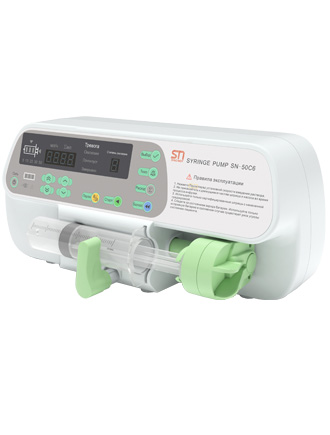 Бренд:Sino Medical-Device Technology Co., Ltd.Страна-производитель: КитайИнфузионный шприцевой насос SN-50С6 предназначен для введения инфузионных сред с заданной скоростью и объёмом. Широкие функциональные возможности позволяют использовать инфузионные помпы для всех категорий пациентовИнфузионный шприцевой насос SN предназначен для точного дозирования вводимых пациенту лекарственных средств. Данный тип насосов может применяться для оснащения рабочего места анестезиолога в операционной, отделений интенсивной терапии и реанимации, отделений недоношенных детей, отделений неонатальной реанимации, химиотерапии и других мест, где используется точное дозирование лекарственных средств в единицу времени. Этот прибор позволяет осуществлять титрование препаратов для анестезии, вазоактивных и инотропных средств, парентерального питания, химиопрепаратов и других медикаментов. Инфузионный насос характеризуется высокой точностью инфузии препарата, стабильностью скорости введения, возможностью микродозирования вводимых лекарственных средств.При использовании шприцевые насосы могут размещаться как на горизонтальной поверхности, так и закрепляться на специальной вертикальной стойке. Последнее гораздо удобнее, если используется одновременно несколько шприцевых насосов у одного пациента.Инфузионный насос рассчитан на использование стандартных шприцов объемом 10, 20, 30 или 50 мл. При размещении шприца в приборе инфузионный насос автоматически определяет его объем и прочие характеристики.Принцип действия данного инфузионного шприцевого насоса состоит в том, что посредством механического действия на поршень создается определенное давление в инфузионной системе. Как только оно достигает определенных значений, активируется система тревоги «Окклюзия», сама инфузия при этом останавливается, а прибор издает звуковой и световой сигналы. Скорость инфузии может быть настроена в широких пределах — от 0,1 до 1500 мл/час, в зависимости от типа используемого шприца.Конструктивно шприцевой насос состоит из корпуса, на котором расположена панель управления с дисплеем, цветовыми индикаторами и кнопками управления. Механическая часть инфузионного шприцевого насоса представлена держателем, фиксатором и зажимом для шприца, а также толкателем, который соединен с двигателем насоса и служит непосредственно для создания положительного давления в системе нагнетания лекарственного вещества. Под дисплеем расположены кнопки установки скорости инфузии, при этом возможна как быстрая, так и медленная (но более точная) установка. Рядом с дисплеем расположены различные индикаторы: окклюзии, пустого шприца, кончающегося раствора, индикатор состояния инфузии и так далее. Инфузионный насос также может предусматривать одновременную инфузию из двух шприцев (двухканальный шприцевой насос, модель SN-50F6), а также возможность расчета инфузии (модель SN-50C6T).Для работы со шприцевым насосом серии SN необходимо сначала пройти процедуру самотестирования. Затем шприц наполняют нужным раствором и устанавливают в держатель. Шприц тщательно закрепляют при помощи фиксирующих устройств. Инфузионную линию подключают к пациенту. Затем при помощи соответствующих кнопок производят настройку скорости инфузии в необходимом диапазоне, в зависимости от типа используемого шприца. Также возможна настройка ограничения необходимого объема, что позволяет ввести пациенту строго ограниченный объем препарат и не допустить передозировку, если персонал, например, переключил свое внимание и не успел вовремя остановить инфузию.Настройка уровня предела окклюзии производится исходя из необходимого значения — высокого, среднего или низкого, это осуществляется при помощи соответствующих значений (H, C или L).Болюсное введение при помощи инфузионных насосов данной серии возможно двумя способами: когда объем болюса не добавляется к общему объему инфузии и когда происходит суммирование общего объема инфузии и болюсных объемов. В любом режиме работы прибора можно получить сведения о точном объеме раствора, введенного в организм пациента.Инфузионный шприцевой насос способен подавать различные сигналы тревоги: сигнал «Почти пустой» (он подается, когда остаточное количество раствора достигает уровня 1,5 мл) позволяет вовремя приготовить шприц с новой порцией вводимого препарата, сигнал «Завершение» (подается, когда объем раствора в шприце заканчивается) и сигнал «Окклюзия (подается при наличии препятствия инфузии, например, при закупорке иглы или перегибе трубки). Кроме этого, предусмотрены и другие сигналы тревог: при смещении шприца, при отсутствии соединения шприца с муфтой, при превышении скорости инфузии, при превышении значения ограничения объема, в случае отсоединения шнура питания, при слабом заряде или полной разрядке батареи, в случае различных ошибок системы.Шприцевой насос оснащен встроенным литий-ионным аккумулятором, который в условиях полного заряда обеспечивает длительность инфузии более шести часов.